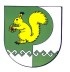 «25» мая 2016 г. № 299Об утверждении программы проведения проверки готовности к отопительному периоду  теплоснабжающих организаций, потребителей тепловой энергии и других объектов энергоснабжения муниципального образования «Моркинский муниципальный район»	В соответствии с Федеральным законом от 27 июля 2010 года № 190-ФЗ «О теплоснабжении», постановлением Правительства Республики Марий Эл от 22 апреля 2016 г. № 183 «О  подготовке объектов жизнеобеспечения населения и социальной сферы в Республике Марий Эл к работе в осенне – зимний период 2016 – 2017 годов», Правилами и нормами технической эксплуатации жилого фонда», утвержденными постановлением Госстроя Российской Федерации от 27 сентября 2003 года N 170, Приказа Министерства энергетики Российской Федерации от 12 марта 2013 года №103 «Об утверждении правил оценки готовности к отопительному периоду», Администрация Моркинского муниципального  района п о с т а н о в л я е т:	1. Утвердить программу проведения проверки готовности к отопительному периоду теплоснабжающих организаций, потребителей тепловой энергии и других объектов энергоснабжения муниципального образования «Моркинский муниципальный район», согласно приложению  № 1 к настоящему постановлению.	2. Утвердить состав комиссии по проверке готовности к отопительному периоду теплоснабжающих организаций, потребителей тепловой энергии и других объектов энергоснабжения муниципального образования «Моркинский муниципальный район», согласно приложению № 2 к настоящему постановлению.	3. Разместить настоящее постановление на официальном сайте муниципального образования «Моркинский муниципальный район». 4. Контроль за исполнением настоящего постановления возложить на первого заместителя главы администрации Моркинского муниципального района Голубкова А.Н.Глава АдминистрацииМоркинский муниципальный район                                       С.Григорьев                Приложение № 1к постановлению АдминистрацииМоркинского муниципального районаот «25» мая 2016 г. № 299ПРОГРАММАпроведения проверки готовности к отопительному периоду теплоснабжающих организаций, потребителей тепловой энергии и других объектов энергоснабжения муниципального образования «Моркинский муниципальный район»I. Положение о комиссии по проверке готовности к отопительному периоду теплоснабжающих организаций, потребителей тепловой энергии и других объектов энергоснабжения муниципального образования «Моркинский муниципальный район»1.1. Комиссия по проверке готовности к отопительному периоду  теплоснабжающих организаций, потребителей тепловой энергии и других объектов энергоснабжения муниципального образования «Моркинский муниципальный район» (далее – Комиссия) является координационным органом, созданным для обеспечения согласованности действий администраций поселений, входящих в состав муниципального образования «Моркинский муниципальный район» (далее - поселения) и организаций, учреждений жилищно-коммунальной и социальной сферы (далее – организации), и осуществления контроля за ходом подготовки жилищно-коммунального комплекса, объектов социальной сферы и объектов энергообеспечения к работе в осенне-зимний период.1.2. Комиссия в своей деятельности руководствуется настоящей Программой и другими нормативно-правовыми актами, регулирующими отношения в сфере проверки готовности жилищного фонда, объектов энергообеспечения и объектов социальной сферы к работе в осенне-зимний период.1.3. Основными задачами Комиссии являются:- координация деятельности поселений и заинтересованных организаций по подготовке жилищно-коммунального комплекса, объектов социальной сферы (лечебно-профилактические, школьные и дошкольные учреждения), и объектов энергообеспечения к работе в осенне-зимний период;-внесение в установленном порядке предложений по обеспечению выполнения планов подготовки жилищно-коммунального комплекса, объектов социальной сферы и объектов энергообеспечения к работе в осенне-зимний период;- осуществление контроля за ходом подготовки жилищно-коммунального комплекса, объектов социальной сферы и объектов энергообеспечения к работе в осенне-зимний период.1.4. Комиссия осуществляет следующие функции:- анализирует и оценивает ход подготовки жилищно-коммунального комплекса, объектов социальной сферы  и объектов энергообеспечения к работе в зимних условиях, их финансовое обеспечение, а также эффективность использования привлекаемых средств;- осуществляет контроль за ходом подготовки к работе в зимних условиях жилищно-коммунального комплекса, объектов социальной сферы    и объектов энергообеспечения в поселениях, в том числе с выездами на места;- принимает участие в разработке мер по решению финансовых проблем жилищно-коммунального комплекса;- вносит предложения по профилактике и предупреждению противоправных деяний (действий или бездействий), создающих угрозу дестабилизации функционирования организаций жилищно-коммунального комплекса, объектов социальной сферы (лечебно-профилактические, школьные и дошкольные учреждения),объектов энергообеспечения и нарушающих нормальное жизнеобеспечение населения;- осуществляет контроль за созданием запасов топлива и аварийных запасов материально-технических ресурсов;- подготавливает предложения по разработке нормативных правовых актов Администрации муниципального образования «Моркинский муниципальный район» (далее - муниципальный район) или внесению изменений и дополнений в действующие нормативные правовые акты.- рассматривает документы, подтверждающие выполнение требований по готовности, а при необходимости - проводят осмотр объектов проверки.1.5. Комиссия для осуществления возложенных на нее задач имеет право:- запрашивать в установленном порядке у поселений и заинтересованных организаций информацию по вопросам, входящим в ее компетенцию;- заслушивать на своих заседаниях представителей поселений по вопросам, относящимся к компетенции Комиссии, и принимать по ним соответствующие решения;- привлекать для участия в работе Комиссии представителей поселений, заинтересованных организаций, в том числе создавать с их участием рабочие группы по направлениям деятельности Комиссии.1.6. Комиссия состоит из председателя Комиссии, заместителя председателя Комиссии, секретаря Комиссии и членов Комиссии.1.7. Председатель Комиссии:- несет персональную ответственность за выполнение возложенных на Комиссию задач;- утверждает план работы Комиссии, определяет порядок рассмотрения вопросов, вносит предложения об изменении состава Комиссии и обеспечивает выполнение принятых решений;- распределяет и утверждает обязанности между членами Комиссии.1.8. Заместитель председателя Комиссии:- исполняет обязанности председателя Комиссии при его отсутствии;- несет персональную ответственность за выполнение  подготовки объектов социальной сферы к работе в осенне-зимний период.1.9. Секретарь Комиссии:- осуществляет ведение протоколов заседания, подготовку планов работы Комиссии;- осуществляет организационно-техническое обеспечение работы Комиссии.1.10. Члены Комиссии имеют право:- выходить с инициативой о проведении заседания Комиссии после согласования тематики и срока проведения с председателем Комиссии;- выходить с инициативой о включении вопросов в повестку дня заседания Комиссии;- принимать участие в обсуждении вопросов повестки дня;- высказывать особое мнение по обсуждаемым вопросам повестки дня и требовать его оформления в протоколе заседания Комиссии.1.11. Комиссия осуществляет свою деятельность в соответствии с утвержденным планом работы.1.12. Заседания Комиссии проводит председатель Комиссии, в его отсутствие – заместитель председателя Комиссии. Заседания Комиссии проводятся по мере необходимости, но не реже одного раза в месяц.1.13. Заседание Комиссии считается правомочным, если на нем присутствует не менее половины членов Комиссии. Решения Комиссии принимаются простым большинством голосов присутствующих на заседании членов Комиссии путем открытого голосования и оформляются протоколом, который подписывает председатель Комиссии. В случае равенства голосов голос председателя является решающим.II. Порядок работы комиссии по проверке готовности к отопительному периоду  теплоснабжающих организаций, потребителей тепловой энергии и других объектов энергоснабжения муниципального образования «Моркинский муниципальный район»2.1. При оценке готовности к отопительному периоду теплоснабжающих организаций, потребителей тепловой энергии и других объектов энергоснабжения  муниципального образования «Моркинский муниципальный район»  Комиссия строит свою работу в соответствии с настоящей Программой, «Положением об оценке готовности электро- и теплоснабжающих организаций к работе в осенне – зимний период СО 153-34.08.105-2004», утвержденным Министерством промышленности и энергетики Российской Федерации от 25 августа 2004 года, "Правилами и нормами технической эксплуатации жилого фонда», утвержденными постановлением Госстроя Российской Федерации от 27 сентября 2003 года N 170, Федеральным законом от 27 июля 2010 года N 190-ФЗ "О теплоснабжении", Приказом министерства энергетики Российской Федерации от 12 марта 2013 года №103 «Об утверждении правил оценки готовности к отопительному периоду» и другими нормативными актами.2.2. Перечень  теплоснабжающих организаций, потребителей тепловой энергии и других объектов энергоснабжения муниципального образования «Моркинский муниципальный район», проверяемых Комиссией при оценке готовности к отопительному периоду, указан в приложении №1 к данной Программе.2.3. Сроком начала работы Комиссии считается первая дата, указанная в графике по проверке готовности к отопительному периоду теплосетевых, теплоснабжающих организаций, потребителей тепловой энергии и других объектов энергоснабжения муниципального образования «Моркинский муниципальный район» (далее - График), согласно приложения N 2 к настоящей Программе.2.4. Сроком окончания работы Комиссии считается дата оформления акта готовности муниципального образования «Моркинский муниципальный район» к работе в осенне-зимний период.2.5. Организациям рекомендуется  завершить мероприятия по обеспечению надежности систем теплоснабжения, а также других объектов энергоснабжения в следующие сроки:- по объектам теплоснабжающих организаций, объектов социальной сферы (лечебно-профилактические, школьные и дошкольные учреждения) – 20 августа;- по объектам электроснабжающих организаций, по объектам жилищного фонда – 1 сентября.2.6. Организации предоставляют Комиссии:- результаты по готовности объектов проверки к работе в осенне-зимний период за 3 (три) рабочих дня до соответствующего срока проверки данной Организации, указанного в приложении № 2 к данной Программе;- Приказ (распоряжения) руководителя Организации, регламентирующего подготовку жилищного фонда, объектов социальной сферы, объектов энергообеспечения к работе в осенне-зимний период;- итоговый отчет о выполнении мероприятий по готовности Организации к работе в осенне-зимний период;- акты готовности Организаций к работе в осенне-зимний период;- другие документы, подтверждающие выполнение основных и дополнительных условий получения паспорта готовности к работе в осенне-зимний период в соответствии с нормативными правовыми актами, указанными в пункте 2.1 и в соответствии с требованиями указанными в главах  III – IV настоящей Программы.2.7. Комиссия в соответствии с Графиком рассматривает документы (указанные в п 2.6.), подтверждающие выполнение требований по готовности, а при необходимости - проводят осмотр объектов проверки.2.8. Результаты проверки оформляются актом проверки готовности к отопительному периоду (далее - Акт), который составляется не позднее одного дня с даты завершения проверки, по рекомендуемому образцу согласно приложению N 3 к настоящей Программе.В Акте содержатся следующие выводы Комиссии по итогам проверки: - объект проверки готов к отопительному периоду;- объект проверки будет готов к отопительному периоду при условии устранения в установленный срок замечаний к требованиям по готовности, выданных комиссией;- объект проверки не готов к отопительному периоду.2.9. При наличии у соответствующей комиссии замечаний к выполнению требований по готовности или при невыполнении требований по готовности к Акту прилагается перечень замечаний (далее - Перечень) с указанием сроков их устранения.2.10. Акты  готовности Организаций к работе в осенне-зимний период, выдача которых произведена в нарушение пункта 2.1 настоящей Программы, являются недействительными и подлежат отмене Комиссией.2.11. При неготовности Организации к работе в осенне-зимний период Комиссия оформляет Акт и направляет его в соответствующую Организацию для устранения выявленных недостатков. Дата повторного рассмотрения готовности Организации к работе в осенне-зимний период устанавливается Комиссией.2.12. Паспорт готовности к отопительному периоду (далее - Паспорт) составляется по рекомендуемому образцу согласно приложению N 4 к настоящей Программе и выдается уполномоченным органом, образовавшим комиссию, по каждому объекту проверки в течение 15 дней с даты подписания Акта в случае, если объект проверки готов к отопительному периоду, а также в случае, если замечания к требованиям по готовности, выданные комиссией, устранены в срок, установленный Перечнем.2.13. Организация, не получившая по объектам проверки паспорт готовности до последней даты, указанной в Графике, обязана продолжить подготовку к отопительному периоду и устранение указанных в Перечне к Акту замечаний к выполнению (невыполнению) требований по готовности. После уведомления комиссии об устранении замечаний к выполнению (невыполнению) требований по готовности осуществляется повторная проверка. При положительном заключении комиссии оформляется повторный Акт с выводом о готовности к отопительному периоду, но без выдачи Паспорта в текущий отопительный период.2.14. Комиссия по итогам своей работы в срок до 17 сентября 2016 г. оформляет Акт готовности муниципального района к работе в осенне-зимний период.III. Требования по готовности к отопительному периодудля теплоснабжающих  организаций3.1. В целях оценки готовности теплоснабжающих  организаций к отопительному периоду Комиссией должны быть проверены в отношении данных организаций:1) наличие соглашения об управлении системой теплоснабжения, заключенного в порядке, установленном Федеральным законом от 27 июля 2010 года N 190-ФЗ "О теплоснабжении" (далее Закон о теплоснабжении);2) готовность к выполнению графика тепловых нагрузок, поддержанию температурного графика, утвержденного схемой теплоснабжения;3) соблюдение критериев надежности теплоснабжения, установленных техническими регламентами;4) наличие нормативных запасов топлива на источниках тепловой энергии;5) функционирование эксплуатационной, диспетчерской и аварийной служб, а именно:укомплектованность указанных служб персоналом;обеспеченность персонала средствами индивидуальной и коллективной защиты, спецодеждой, инструментами и необходимой для производства работ оснасткой, нормативно-технической и оперативной документацией, инструкциями, схемами, первичными средствами пожаротушения;6) проведение наладки принадлежащих им тепловых сетей;7) организация контроля режимов потребления тепловой энергии;8) обеспечение качества теплоносителей;9) организация коммерческого учета приобретаемой и реализуемой тепловой энергии;10) обеспечение проверки качества строительства принадлежащих им тепловых сетей, в том числе предоставление гарантий на работы и материалы, применяемые при строительстве, в соответствиес Законом о теплоснабжении;11) обеспечение безаварийной работы объектов теплоснабжения и надежного теплоснабжения потребителей тепловой энергии, а именно:готовность систем приема и разгрузки топлива, топливоприготовления и топливоподачи;соблюдение водно-химического режима;отсутствие фактов эксплуатации теплоэнергетического оборудования сверх ресурса без проведения соответствующих организационно-технических мероприятий по продлению срока его эксплуатации;наличие утвержденных графиков ограничения теплоснабжения при дефиците тепловой мощности тепловых источников и пропускной способности тепловых сетей;наличие расчетов допустимого времени устранения аварийных нарушений теплоснабжения жилых домов;наличие порядка ликвидации аварийных ситуаций в системах теплоснабжения с учетом взаимодействия тепло-, электро-, топливо- и водоснабжающих организаций, потребителей тепловой энергии, ремонтно-строительных и транспортных организаций, а также органов местного самоуправления;проведение гидравлических и тепловых испытаний тепловых сетей;выполнение утвержденного плана подготовки к работе в отопительный период, в который включено проведение необходимого технического освидетельствования и диагностики оборудования, участвующего в обеспечении теплоснабжения;выполнение планового графика ремонта тепловых сетей и источников тепловой энергии;наличие договоров поставки топлива, не допускающих перебоев поставки и снижения установленных нормативов запасов топлива;12) наличие документов, определяющих разграничение эксплуатационной ответственности между потребителями тепловой энергии, теплоснабжающими  организациями;13) отсутствие не выполненных в установленные сроки предписаний, влияющих на надежность работы в отопительный период, выданных уполномоченными на осуществление государственного контроля (надзора) органами государственной власти и уполномоченными на осуществление муниципального контроля органами местного самоуправления;14) работоспособность автоматических регуляторов при их наличии.3.2.  К обстоятельствам, при несоблюдении которых в отношении теплоснабжающих  организаций составляется Акт с приложением Перечня с указанием сроков устранения замечаний, относится несоблюдение требований, указанных в подпунктах 1, 7, 9 и 10 пункта 3.1 раздела III настоящей Программы.3.3.  В отношении объектов по производству тепловой и электрической энергии в режиме комбинированной выработки проверяется только наличие документа о готовности к отопительному сезону, полученного в соответствии с законодательством об электроэнергетике.IV. Требования по готовности к отопительному периодудля потребителей тепловой энергии4.1. В целях оценки готовности потребителей тепловой энергии к отопительному периоду Комиссией должны быть проверены:1) устранение выявленных в порядке, установленном законодательством Российской Федерации, нарушений в тепловых и гидравлических режимах работы тепловых энергоустановок;2) проведение промывки оборудования и коммуникаций теплопотребляющих установок;3) разработка эксплуатационных режимов, а также мероприятий по их внедрению;4) выполнение плана ремонтных работ и качество их выполнения;5) состояние тепловых сетей, принадлежащих потребителю тепловой энергии;6) состояние утепления зданий (чердаки, лестничные клетки, подвалы, двери) и центральных тепловых пунктов, а также индивидуальных тепловых пунктов;7) состояние трубопроводов, арматуры и тепловой изоляции в пределах тепловых пунктов;8) наличие и работоспособность приборов учета, работоспособность автоматических регуляторов при их наличии;9) работоспособность защиты систем теплопотребления;10) наличие паспортов теплопотребляющих установок, принципиальных схем и инструкций для обслуживающего персонала и соответствие их действительности;11) отсутствие прямых соединений оборудования тепловых пунктов с водопроводом и канализацией;12) плотность оборудования тепловых пунктов;13) наличие пломб на расчетных шайбах и соплах элеваторов;14) отсутствие задолженности за поставленные тепловую энергию (мощность), теплоноситель;15) наличие собственных и (или) привлеченных ремонтных бригад и обеспеченность их материально-техническими ресурсами для осуществления надлежащей эксплуатации теплопотребляющих установок;16) проведение испытания оборудования теплопотребляющих установок на плотность и прочность;17) надежность теплоснабжения потребителей тепловой энергии с учетом климатических условий в соответствии с критериями, приведенными в приложении N 5 к настоящей Программе.4.2. К обстоятельствам, при несоблюдении которых в отношении потребителей тепловой энергии составляется акт с приложением Перечня с указанием сроков устранения замечаний, относятся несоблюдение требований, указанных в подпунктах 8, 13, 14 и 17 пункта 4.1 раздела IV настоящей Программы.  Приложение № 1к Программе проведения проверки готовности к отопительному периоду  теплоснабжающих организаций, потребителей тепловой энергии и других объектов энергоснабжения муниципального образования «Моркинский муниципальный район»ПЕРЕЧЕНЬ  теплоснабжающих организаций, потребителей тепловой энергии других объектов энергоснабжения муниципального образования «Моркинский муниципальный район»                  Приложение № 2к Программе проведения проверки готовности к отопительному периоду  потребителей тепловой энергии и других объектов энергоснабжения муниципального образования «Моркинский муниципальный район»                                                             ГРАФИКпо проверке готовности к отопительному периоду теплоснабжающих организаций, потребителей тепловой энергии и других объектов энергоснабжения муниципального образования «Моркинский муниципальный район»Приложение № 3к Программе проведения проверки готовности к отопительному периоду теплоснабжающих организаций, потребителей тепловой энергии и других объектов энергоснабжения муниципального образования «Моркинский муниципальный район»АКТпроверки готовности к отопительному периоду 2016/2017 гг.__________________________               "____" _________________ 2016 г.(место составления акта)(дата составления акта)Комиссия, образованная_____________________________________________,(форма документа и его реквизиты, которым образована комиссия)в   соответствии   с   программой    проведения   проверки   готовности   котопительному   периоду   от «____»__________ 2016 г.,   утвержденной__________________________________________________________________,(ФИО руководителя (его заместителя) органа, проводящего проверкуготовности к отопительному периоду)с  "__" _____________ 20__ г. по "__" ____________ 20__ г. в соответствии сФедеральным  законом   от   27  июля  2010 г. N 190-ФЗ  "О  теплоснабжении"провела проверку готовности к отопительному периоду __________________________________________________________________(полное наименование муниципального образования, теплоснабжающейорганизации, теплосетевой организации, потребителя тепловой энергии, вотношении которого проводилась проверка готовности к отопительному периоду)Проверка  готовности   к  отопительному  периоду  проводилась  в  отношении следующих объектов:1. ________________________;2. ________________________;3. ________________________;В ходе проведения проверки  готовности  к  отопительному периоду комиссия установила: ______________________________________________________________.(готовность/неготовность к работе в отопительном периоде)Вывод комиссии по итогам проведения проверки готовности к  отопительному периоду:______________________________________________________________________________________________________________Приложение к акту проверки готовности к отопительному периоду___/___ гг.<*>Председатель комиссии:______________________________________________(подпись, расшифровка подписи)Заместитель председатель комиссии:  __________________________________                                                                            (подпись, расшифровка подписи)Члены комиссии:     _________________________________________________(подпись, расшифровка подписи)С актом проверки готовности ознакомлен, один экземпляр акта получил:"__"_____________2016г. ____________________________________________(подпись, расшифровка подписи руководителя(его уполномоченного представителя)муниципального образования, теплоснабжающейорганизации, теплосетевой организации,потребителя тепловой энергии, в отношениикоторого проводилась проверка готовностик отопительному периоду)--------------------------------<*> При наличии у комиссии замечаний к выполнению требований по готовности или при невыполнении требований по готовности к акту прилагается перечень замечаний с указанием сроков их устранения.                 Приложение № 4к Программе проведения проверки готовности к отопительному периоду  теплоснабжающих организаций, потребителей тепловой энергии и других объектов энергоснабжения муниципального образования «Моркинский муниципальный район»ПАСПОРТготовности к отопительному периоду 2016/2017 гг.Выдан __________________________________________________________________,        (полное наименование муниципального образования, теплоснабжающей      организации, теплосетевой организации, потребителя тепловой энергии, в отношении которого проводилась проверка готовности к отопительному периоду)В отношении следующих объектов, по которым проводилась проверка  готовности к отопительному периоду:1. ________________________;2. ________________________;3. ________________________;Основание выдачи паспорта готовности к отопительному периоду:Акт проверки готовности к отопительному периоду от ____________ N ___.                                     ______________________________________________(подпись, расшифровка подписи и печать уполномоченного органа, образовавшего комиссию по проведению проверкиготовности к отопительному периоду)                Приложение № 5к Программе проведения проверки готовности к отопительному периоду  теплоснабжающих организаций, потребителей тепловой энергии и других объектов энергоснабжения муниципального образования «Моркинский муниципальный район»КРИТЕРИИНАДЕЖНОСТИ ТЕПЛОСНАБЖЕНИЯ ПОТРЕБИТЕЛЕЙ ТЕПЛОВОЙ ЭНЕРГИИС УЧЕТОМ КЛИМАТИЧЕСКИХ УСЛОВИЙ1. Потребители тепловой энергии по надежности теплоснабжения делятся на три категории:первая категория - потребители, в отношении которых не допускается перерывов в подаче тепловой энергии и снижения температуры воздуха в помещениях ниже значений, предусмотренных техническими регламентами и иными обязательными требованиями;вторая категория - потребители, в отношении которых допускается снижение температуры в отапливаемых помещениях на период ликвидации аварии, но не более 54 ч:жилых и общественных зданий до 12 °C;промышленных зданий до 8 °C;третья категория - остальные потребители.2. При аварийных ситуациях на источнике тепловой энергии или в тепловых сетях в течение всего ремонтно-восстановительного периода должны обеспечиваться (если иные режимы не предусмотрены договором теплоснабжения):подача тепловой энергии (теплоносителя) в полном объеме потребителям первой категории;подача тепловой энергии (теплоносителя) на отопление и вентиляцию жилищно-коммунальным и промышленным потребителям второй и третьей категорий в размерах, указанных в таблице N 1;согласованный сторонами договора теплоснабжения аварийный режим расхода пара и технологической горячей воды;согласованный сторонами договора теплоснабжения аварийный тепловой режим работы неотключаемых вентиляционных систем;среднесуточный расход теплоты за отопительный период на горячее водоснабжение (при невозможности его отключения).Таблица № 1    Приложение № 2 к постановлению администрации Моркинского муниципального районаот «25» мая 2016 года № 299СОСТАВ  КОМИССИИпо проверке готовности к отопительному периоду  теплоснабжающих организаций,  потребителей тепловой энергии и других объектов энергоснабжения муниципального образования «Моркинский муниципальный район»- Голубков А.Н. – первый заместитель главы администрации МО «Моркинский муниципальный район»– председатель комиссии;- Михайлов В.В. - руководитель отдела архитектуры, муниципального хозяйства, ГО и ЧС и мобилизационной работе администрации МО «Моркинский муниципальный район» - заместитель председателя;- Мамаева Э.А. – ведущий специалист отдела архитектуры, муниципального хозяйства, ГО и ЧС и мобилизационной работе администрации МО «Моркинский муниципальный район» - секретарь комиссии;- Коньков Д.С. – государственный инспектор Марийского территориального отдела Приволжского управления Ростехнадзора (по согласованию);- Васин С.В. - государственный инспектор Марийского территориального отдела Приволжского управления Ростехнадзора (по согласованию);-Тукач И.Н - начальник теплосетевого района ООО "Марикоммунэнерго" (по согласованию)- Ларионов Н.Г. - старший мастер Моркинского участка ООО "Марикоммунэнерго" (по согласованию);- Кирчанов В.В. – руководитель МУ «Отдел по образованию и делам молодежи администрации МО «Моркинский муниципальный район»;- Романенко О.М. –главный врач ГБУ РМЭ «Моркинская ЦРБ» (посогласованию);- Яковлева Ю.Н. – руководитель МУ «Отдел культуры, спорта и туризма администрации МО «Моркинский муниципальный район»;- Яковлев А.В. – директор ООО «Моркинский ТЭС» (по согласованию);- Кузнецов В.В. – директор ООО «Жилищное хозяйство» (по согласованию);-  Борисов В.А. – глава администрации МО «Городское поселение Морки» (по согласованию);- Антюшин Ю.Н. – глава администрации МО «Зеленогорское сельское поселение» (по согласованию);- Семенова Е.В. – глава администрации МО «Коркатовское сельское поселение» (по согласованию);- Шиляева И.А. – и.о. главы администрации МО «Октябрьское сельское поселение (по согласованию)»;- Михайлов В.И. – глава администрации МО «Себеусадское сельское поселение» (по согласованию);- Ильин С.Н. –  глава администрации МО «Семисолинское сельское поселение» (по согласованию);- Николаев С.Л. – глава администрации МО «Шалинское сельское поселение» (по согласованию);- Иванова П.С.–  глава администрации МО «Шиньшинское сельское поселение» (по согласованию);- Евсеев И.М. – глава администрации МО «Шоруньжинское сельское поселение» (по согласованию);- Губайдуллина Т.Н. – глава администрации МО «Красностекловарское сельское поселение» (по согласованию).МОРКО МУНИЦИПАЛЬНЫЙ РАЙОН       АДМИНИСТРАЦИЙПУНЧАЛАДМИНИСТРАЦИЯМОРКИНСКОГО МУНИЦИПАЛЬНОГО  РАЙОНАПОСТАНОВЛЕНИЕ№ п/пНаименование поселенияТеплоснабжающая,  организацияОтопительные котельные, адрес месторасположенияДата проверки1МО «Шоруньжинское сельское поселение»ООО «Моркинский ТЭС»с.Шоруньжа, ул. Полевая, 630.08.20161МО «Шоруньжинское сельское поселение»ООО «Моркинский ТЭС»Котельная № 1109, с. Шоруньжа, ул. Школьная, 3830.08.20162МО «Шиньшинское сельское поселение»ООО «Моркинский ТЭС»д. Досметкино, ул. Мира, д. 3630.08.20162МО «Шиньшинское сельское поселение»МОУ «Нужключинская средняя (полная) общеобразовательная школа»д. Нуж-Ключ, ул. Школьная, д.122.07.20162МО «Шиньшинское сельское поселение»Отдел культуры, спорта и туризма администрации Моркинского муниципального районаНуж-Ключ д, ул.Центральная, д.3118.08.20162МО «Шиньшинское сельское поселение»ООО «Атекс"с. Шиньша, ул. Школьная, 2827.08 20162МО «Шиньшинское сельское поселение»ООО «Атекс»с. Шиньша, ул. Школьная, 1627.08.20162МО «Шиньшинское сельское поселение»ООО «Атекс»С. Шиньша, ул. Петрова , 1 «б»27.08.20162МО «Шиньшинское сельское поселение»Отдел культуры,  спорта и туризма администрации Моркинского муниципального районад. Тат – Чодраял, ул. Солнечная, д.112.08.20163МО «Шалинское сельское поселение»ООО «Моркинский ТЭС»д. Осипсола, ул. Осипсолинская, д. 1528.08.20163МО «Шалинское сельское поселение»ООО «Моркинский ТЭС» д. Большие Шали, ул. Молодежная, д. 228.08.20163МО «Шалинское сельское поселение»Отдел культуры, спорта и туризма администрации Моркинского муниципального районад. Осипсола, ул. Клубная, д. 112.08.20163МО «Шалинское сельское поселение»Отдел культуры, спорта и туризма администрации Моркинского муниципального районад. Изи Шурга, ул. Центральная, д.5012.08.20164МО «Коркатовское сельское поселение»ООО «Моркинский ТЭС»д. Верхний Кожлаер, ул. Школьная, д. 828.08.20164МО «Коркатовское сельское поселение»ООО «Моркинский ТЭС»д. Чодраял, ул. Школьная, д. 428.08.20164МО «Коркатовское сельское поселение»ООО «Моркинский ТЭС»д. Коркатово, ул. Школьная, д. 528.08.20164МО «Коркатовское сельское поселение»Отдел культуры,   спорта и туризма администрации Моркинского муниципального районад. Чавайнур, ул. Чавайна, д. 1812.08.20164МО «Коркатовское сельское поселение»МОУ «Кульбашинская средняя (полная) общеобразовательная школа»д. Кульбаш, ул. Школьная, д. 622.07.20164МО «Коркатовское сельское поселение»Отдел культуры,  спорта и туризма администрации Моркинского муниципального районад. Коркатово, ул.Юбилейная, д. 411.08.20165МО «Зеленогорское сельское поселение»ООО «Моркинский ТЭС»п. Зеленогорск, ул. Больничная, д. 24а 29.08.20165МО «Зеленогорское сельское поселение»ООО «Моркинский ТЭС»п. Зеленогорск, ул. Кооперативная, д. 2329.08.20165МО «Зеленогорское сельское поселение»ОАО "Марикоммунэнерго"Котельная № 1108, п. Зеленогорск, ул. Школьная29.08.20166МО «Красностекловарское сельское поселение»ОАО «Марикоммунэнерго»Котельная № 1110, п. Залесный, ул. Центральная, 326.08.20166МО «Красностекловарское сельское поселение»ООО «Моркинский ТЭС»п. Красный Стекловар, ул. Школьная, 428.08.20167МО «Октябрьское сельское поселение»ООО «Моркинский ТЭС»п. Октябрьский, ул. Школьная, д. 3а28.08.20167МО «Октябрьское сельское поселение»Отдел культуры, спорта и туризма администрации Моркинского муниципального районад. Шереганово, ул. Садовая, д 1а13.08.20167МО «Октябрьское сельское поселение»МОУ «Шерегановская основная общеобразовательная школа»д. Шереганово, ул. Школьная, д. 17а22.07.20167МО «Октябрьское сельское поселение»Отдел культуры,  спорта и туризма администрации Моркинского муниципального районад. Кутюк –Кинер, ул. М.Казакова, д.6713.08.20167МО «Октябрьское сельское поселение»Отдел культуры, спорта и туризма администрации Моркинского муниципального районап. Октябрьский Центральная, д. 613.08.20167МО «Октябрьское сельское поселение»ОАО «Марикоммунэнерго»Котельная № 1107, п. Октябрьский04.09.20168МО «Семисолинское сельское поселение»Отдел культуры,  спорта и туризма администрации Моркинского муниципального районад. Семисола, ул. Советская, д.1718.08.20168МО «Семисолинское сельское поселение»МОУ «Нурумбальская средняя (полная) общеобразовательная школа»д. Нурумбал, ул. Школьная, д. 222.07.20168МО «Семисолинское сельское поселение»Отдел культуры, спорта и туризма администрации Моркинского муниципального районад. Алмаметьево, ул. Титова, д.1718.08.20169МО «Себеусадское сельское поселение»Отдел культуры, спорта и туризма администрации Моркинского муниципального районад. Тыгыде Морко, ул. Молодежная, д.412.08.20169МО «Себеусадское сельское поселение»ООО «Моркинский ТЭС»д. Себе – Усад, ул. Школьная, д.3а29.08.20169МО «Себеусадское сельское поселение»Отдел культуры, спорта и туризма администрации Моркинского муниципального районад. Изи Кугунур, ул. Центральная, д. 1414.08.201610МО «Городское поселение Морки»ООО «Моркинский ТЭС»п. Морки, ул. Газовиков, д. 1426.08.201610МО «Городское поселение Морки»ООО «Моркинский ТЭС»д. Кучко – Памаш, ул. Центральная, д. 526.08.201610МО «Городское поселение Морки»Отдел культуры,  спорта и туризма администрации Моркинского муниципального районап. Морки, ул. Пушкина, д.320.08.201610МО «Городское поселение Морки»Отдел культуры, спорта и туризма администрации Моркинского муниципального районап. Морки, ул. Советская, д. 1120.08.201610МО «Городское поселение Морки»ОАО «Марикоммунэнерго»Котельная № 1101, п. Морки, б. Калинина, д. 2а15.08.201610МО «Городское поселение Морки»ОАО «Марикоммунэнерго»Котельная № 1102, п. Морки, ул. Заозерная, д.1а15.08.201610МО «Городское поселение Морки»ОАО «Марикоммунэнерго»Котельная № 1103, п. Морки, ул. Целинная, д.6а29.08.201610МО «Городское поселение Морки»ОАО «Марикоммунэнерго»Котельная № 1104, п. Морки, ул. Механизаторов, д. 33д26.08.201610МО «Городское поселение Морки»ОАО «Марикоммунэнерго»Котельная № 1105, п. Морки, ул. Лесная, д. 1а26.08.201610МО «Городское поселение Морки»ОАО «Марикоммунэнерго»Котельная № 1106, п. Морки, ул. Мира, д. 4814.08.201610МО «Городское поселение Морки»ГБУ РМЭ «Моркинская ЦРБ»п. Морки, ул. Лесная, 5 (туберкулезное отделение)10МО «Городское поселение Морки»ГБУ РМЭ «Изи – Шургинский специальный дом для одиноких престарелых» 10МО «Городское поселение Морки»ПК «Моркинская ПМК»п. Морки, ул. Трудовые Резервы, д. 2414.08.2016№ п/пНаименование предприятий, организаций и учрежденийНаименование предприятий, организаций и учрежденийДата проверкиТеплоснабжающие организацииТеплоснабжающие организацииТеплоснабжающие организацииТеплоснабжающие организации1ООО «Моркинский ТЭС»ООО «Моркинский ТЭС»6.09.20162Отдел культуры, спорта и туризма администрации Моркинского муниципального района»Отдел культуры, спорта и туризма администрации Моркинского муниципального района»25.08.20163МОУ «Кульбашинская средняя (полная) общеобразовательная школа»МОУ «Кульбашинская средняя (полная) общеобразовательная школа»18.08.20164МОУ «Нурумбальская средняя (полная общеобразовательная школа»МОУ «Нурумбальская средняя (полная общеобразовательная школа»18.08.20165МОУ «Нужключинская средняя (полная общеобразовательная школа»МОУ «Нужключинская средняя (полная общеобразовательная школа»18.08.20166МОУ «Кульбашинская средняя (полная) общеобразовательная школа»МОУ «Кульбашинская средняя (полная) общеобразовательная школа»18.08.20167ООО «Атекс»ООО «Атекс»26.08.20168ПК «Моркинская ПМК»ПК «Моркинская ПМК»31.08.20169ОАО «Марикоммунэнерго»ОАО «Марикоммунэнерго»7.09.2016 г.Потребители тепловой энергииПотребители тепловой энергииПотребители тепловой энергииПотребители тепловой энергииМУ «Отдел по образованию и делам молодежи администрации МО «Моркинский муниципальный район»МУ «Отдел по образованию и делам молодежи администрации МО «Моркинский муниципальный район»МУ «Отдел по образованию и делам молодежи администрации МО «Моркинский муниципальный район»МУ «Отдел по образованию и делам молодежи администрации МО «Моркинский муниципальный район»1МОУ «Янситовская основная общеобразовательная школа»МОУ «Янситовская основная общеобразовательная школа»до 11.08.20162МОУ «Зеленогорская средняя (полная) общеобразовательная школа»МОУ «Зеленогорская средняя (полная) общеобразовательная школа»до 11.08.20163МОУ «Себеусадская средняя (полная) общеобразовательная школа»МОУ «Себеусадская средняя (полная) общеобразовательная школа»до 11.08.20164МОУ «Октябрьская средняя (полная) общеобразовательная школа»МОУ «Октябрьская средняя (полная) общеобразовательная школа»до 11.08.20165МОУ «Кумужъяльская основная общеобразовательная школа»МОУ «Кумужъяльская основная общеобразовательная школа»до 11.08.20166МОУ «Шоруньжинская средняя (полная) общеобразовательная школа»МОУ «Шоруньжинская средняя (полная) общеобразовательная школа»до 12.08.20167МОУ «Шиньшинская средняя (полная) общеобразовательная школа»МОУ «Шиньшинская средняя (полная) общеобразовательная школа»до 12.08.20168МОУ «Аринская средняя (полная) общеобразовательная школа»МОУ «Аринская средняя (полная) общеобразовательная школа»до 12.08.20169МОУ «Моркинская средняя (полная) общеобразовательная школа № 6»МОУ «Моркинская средняя (полная) общеобразовательная школа № 6»до 12.08.201610МОУ «Купсолинская основная общеобразовательная школа»МОУ «Купсолинская основная общеобразовательная школа»до 12.08.201611МОУ «Кожлаерская основная общеобразовательная школа»МОУ «Кожлаерская основная общеобразовательная школа»до 15.08.201612МОУ «Кужерская основная общеобразовательная школа»МОУ «Кужерская основная общеобразовательная школа»до 15.08.201613МОУ «Коркатовский лицей»МОУ «Коркатовский лицей»до 15.08.201614МОУ «Моркинская средняя (полная) общеобразовательная школа № 1»МОУ «Моркинская средняя (полная) общеобразовательная школа № 1»до 16.08.201615МОУ «Моркинская средняя (полная) общеобразовательная школа № 2»МОУ «Моркинская средняя (полная) общеобразовательная школа № 2»до 16.08.201616МУ «Отдел по образованию и делам молодежи МО «Моркинский муниципальный район»МУ «Отдел по образованию и делам молодежи МО «Моркинский муниципальный район»до 16.08.201617МДОУ «Моркинский детский сад № 1»МДОУ «Моркинский детский сад № 1»до 16.08.201618МДОУ «Моркинский детский сад № 2»МДОУ «Моркинский детский сад № 2»до 16.08.201619МДОУ «Моркинский детский сад № 3»МДОУ «Моркинский детский сад № 3»до 16.08.201620МДОУ «Моркинский детский сад № 4»МДОУ «Моркинский детский сад № 4»до 16.08.201621МДОУ «Моркинский детский сад № 5»МДОУ «Моркинский детский сад № 5»до 16.08.201622МДОУ «Моркинский детский сад № 7»МДОУ «Моркинский детский сад № 7»до 16.08.201623МОУ ДОД «Моркинская детско – юношеская спортивная школа»МОУ ДОД «Моркинская детско – юношеская спортивная школа»до 16.08.201624МОУ «Кульбашинская основная общеобразовательная школа»МОУ «Кульбашинская основная общеобразовательная школа»до 17.08.201625МОУ «Шерегановская основная общеобразовательная школа»МОУ «Шерегановская основная общеобразовательная школа»до 17.08.201626МОУ «Нужключинская средняя (полная) общеобразовательная школа»МОУ «Нужключинская средняя (полная) общеобразовательная школа»до 17.08.201627МОУ «Нурумбальская средняя (полная) общеобразовательная школа»МОУ «Нурумбальская средняя (полная) общеобразовательная школа»до 17.08.2016II. ООО «Жилищное хозяйство»II. ООО «Жилищное хозяйство»II. ООО «Жилищное хозяйство»II. ООО «Жилищное хозяйство»1пгт. Морки, пер. Механизаторов, д. 2пгт. Морки, пер. Механизаторов, д. 217.08.162пгт. Морки, пер. Механизаторов, д. 4пгт. Морки, пер. Механизаторов, д. 417.08.163пгт. Морки, ул. Лесная, д. 7пгт. Морки, ул. Лесная, д. 712.08.164пгт. Морки, ул. Лесная, д. 9пгт. Морки, ул. Лесная, д. 912.08.165пгт. Морки, ул. Механизаторов, д. 25пгт. Морки, ул. Механизаторов, д. 2517.08.166пгт. Морки, ул. Механизаторов, д. 29пгт. Морки, ул. Механизаторов, д. 2917.08.167пгт. Морки, ул. Механизаторов, д. 31пгт. Морки, ул. Механизаторов, д. 3117.08.168пгт. Морки, ул. Механизаторов, д. 46пгт. Морки, ул. Механизаторов, д. 4617.08.169пгт. Морки, ул. Мира, д. 24пгт. Морки, ул. Мира, д. 2418.08.1610пгт. Морки, ул. Мира, д. 26пгт. Морки, ул. Мира, д. 2618.08.1611пгт. Морки, ул. Мира, д. 28пгт. Морки, ул. Мира, д. 2818.08.1612пгт. Морки, ул. Мира, д. 30пгт. Морки, ул. Мира, д. 3018.08.1613пгт. Морки, ул. Мира, д. 34пгт. Морки, ул. Мира, д. 3418.08.1614пгт. Морки, ул. Мира, д. 36пгт. Морки, ул. Мира, д. 3618.08.1615пгт. Морки, ул. Олега Кошевого, д. 2пгт. Морки, ул. Олега Кошевого, д. 216пгт. Морки, ул. Олега Кошевого, д. 4пгт. Морки, ул. Олега Кошевого, д. 417.08.1617пгт. Морки, ул. Олега Кошевого, д. 9пгт. Морки, ул. Олега Кошевого, д. 912.08.1618пгт. Морки, ул. Олега Кошевого, д. 9апгт. Морки, ул. Олега Кошевого, д. 9а12.08.1619пгт. Морки, ул. Олега Кошевого, д. 13пгт. Морки, ул. Олега Кошевого, д. 1312.08.1620пгт. Морки, ул. Олега Кошевого, д. 14пгт. Морки, ул. Олега Кошевого, д. 1412.08.1621пгт. Морки, ул. Олега Кошевого, д. 16пгт. Морки, ул. Олега Кошевого, д. 1612.08.1622пгт. Морки, ул. Целинная, д. 1пгт. Морки, ул. Целинная, д. 112.08.1623пгт. Морки, ул. Целинная, д. 1апгт. Морки, ул. Целинная, д. 1а12.08.1624пгт. Морки, ул. Целинная, д. 3пгт. Морки, ул. Целинная, д. 312.08.1625пгт. Морки, ул. Целинная, д. 5пгт. Морки, ул. Целинная, д. 512.08.1626п. Октябрьский, ул. Центральная, д. 10п. Октябрьский, ул. Центральная, д. 1027п. Октябрьский, ул. Центральная, д. 11п. Октябрьский, ул. Центральная, д. 1128п. Октябрьский, ул. Школьная, д. 3п. Октябрьский, ул. Школьная, д. 329д. Большие Шали, ул. Школьная, д. 1д. Большие Шали, ул. Школьная, д. 130д. Большие Шали, ул. Молодежная, д. 1д. Большие Шали, ул. Молодежная, д. 131пгт. Морки, бул. Калинина, д. 1апгт. Морки, бул. Калинина, д. 1а15.08.1632пгт. Морки, бул. Калинина, д. 2бпгт. Морки, бул. Калинина, д. 2б33пгт. Морки, бул. Калинина, д. 3пгт. Морки, бул. Калинина, д. 315.08.1634пгт. Морки, бул. Калинина, д. 6пгт. Морки, бул. Калинина, д. 611.08.1635пгт. Морки, бул. Калинина, д. 6апгт. Морки, бул. Калинина, д. 6а11.08.1636пгт. Морки, бул. Калинина, д. 7пгт. Морки, бул. Калинина, д. 715.08.1637пгт. Морки, бул. Калинина, д. 9пгт. Морки, бул. Калинина, д. 915.08.1638пгт. Морки, бул. Калинина, д. 11пгт. Морки, бул. Калинина, д. 1115.08.1639пгт. Морки, ул. Механизаторов, д. 13пгт. Морки, ул. Механизаторов, д. 1311.08.1640пгт. Морки, ул. Механизаторов, д. 14пгт. Морки, ул. Механизаторов, д. 1411.08.1641пгт. Морки, ул. Карла Маркса, д. 2пгт. Морки, ул. Карла Маркса, д. 215.08.1642пгт. Морки, ул. Кудрявцева, д. 1пгт. Морки, ул. Кудрявцева, д. 143пгт. Морки, ул. Ленина, д. 13пгт. Морки, ул. Ленина, д. 1316.08.1644пгт. Морки, Льва Толстого, д. 10пгт. Морки, Льва Толстого, д. 1011.08.1645пгт. Морки, ул. Максима Горького, д. 10пгт. Морки, ул. Максима Горького, д. 1015.08.1646пгт. Морки, ул. Максима Горького, д. 12апгт. Морки, ул. Максима Горького, д. 12а15.08.1647пгт. Морки, ул. Максима Горького, д. 13пгт. Морки, ул. Максима Горького, д. 1311.08.1648пгт. Морки, ул. Максима Горького, д. 14апгт. Морки, ул. Максима Горького, д. 14а15.08.1649пгт. Морки, ул. Максима Горького, д. 16апгт. Морки, ул. Максима Горького, д. 16а15.08.1650пгт. Морки, ул. Максима Горького, д. 18апгт. Морки, ул. Максима Горького, д. 18а15.08.1651пгт. Морки, ул. Советская, д. 4пгт. Морки, ул. Советская, д. 416.08.1652пгт. Морки, ул. Советская, д. 8пгт. Морки, ул. Советская, д. 816.08.1653пгт. Морки, ул. Советская, д. 26пгт. Морки, ул. Советская, д. 2616.08.1654пгт. Морки, ул. Советская, д. 28пгт. Морки, ул. Советская, д. 2816.08.1655пгт. Морки, ул. Строителей, д. 2пгт. Морки, ул. Строителей, д. 215.08.1656пгт. Морки, ул. Трудовые резервы, д. 28пгт. Морки, ул. Трудовые резервы, д. 2811.08.1657пгт. Морки, ул. Трудовые резервы, д. 29пгт. Морки, ул. Трудовые резервы, д. 2911.08.1658пгт. Морки, ул. Трудовые резервы, д. 30пгт. Морки, ул. Трудовые резервы, д. 3011.08.1659пгт. Морки, ул. Шкетана, д. 8пгт. Морки, ул. Шкетана, д. 815.08.16III. ГБУ РМЭ «Моркинская ЦРБ»III. ГБУ РМЭ «Моркинская ЦРБ»III. ГБУ РМЭ «Моркинская ЦРБ»III. ГБУ РМЭ «Моркинская ЦРБ»1п. Морки, ул. Лесная, д. 5п. Морки, ул. Лесная, д. 512.08.2016 г.2п. Морки, ул. Шкетана, д. 5п. Морки, ул. Шкетана, д. 512.08.2016 г.3Моркинская ЦРБ, п. Зеленогорск, ул. Больничная, д. 25Моркинская ЦРБ, п. Зеленогорск, ул. Больничная, д. 2512.09.2016 г.4Моркинская ЦРБ, п. Красный Стекловар, ул. Дзержинского, д.16Моркинская ЦРБ, п. Красный Стекловар, ул. Дзержинского, д.1612.09.2016 г.5Моркинская ЦРБ, с. Шиньша, ул. Коммунистическая, д. 3Моркинская ЦРБ, с. Шиньша, ул. Коммунистическая, д. 312.09.2016 г.6Моркинская ЦРБ, д. Коркатово, ул. Ленина, д. 1Моркинская ЦРБ, д. Коркатово, ул. Ленина, д. 112.09.2016 г.IV. МУ «Отдел культуры, спорта и туризма  администрации МО «Моркинский муниципальный район»IV. МУ «Отдел культуры, спорта и туризма  администрации МО «Моркинский муниципальный район»IV. МУ «Отдел культуры, спорта и туризма  администрации МО «Моркинский муниципальный район»IV. МУ «Отдел культуры, спорта и туризма  администрации МО «Моркинский муниципальный район»1МБУК «МоркинскийЦКС»-Кутюк-Кинерский СДКд.Кутюк-Кинер,ул.М.Казакова,д 6711.08.2016 г.2МБУК «МоркинскийЦКС»-Алмаметьевский СДКд.Алмаметьево,ул Титова,д2710.08.2016 г.3МБУК «МоркинскийЦКС»--Тыгыдеморкинский СКд.ТыгыдеМорко, ул. Молодежная, 411.08.2016 г.4МБУК «МоркинскийЦКС»--Татчодраяльский СКд.Тат Чодраял,ул.Солнечная,110.08.2016 г.5МБУК «МоркинскийЦКС»--Осипсолинский СДКд.Осипсола,ул.Клубная,д.111.08.2016 г.6МБУК «МоркинскийЦКС»--Изишургинский СДКд.ИзиШурга, ул.Центральная,д.1411.08.2016 г.7- МБУК «МоркинскийЦКС»-Изикунурский СДКд.ИзиКугунур, ул. Центральная,д. 1412.08.2016 г.8МБУК «МоркинскийЦКС»-Кульбашинский СДКд.Кульбаш, ул Центральная, д 1411.08.2016 г.9МБУК «МоркинскийЦКС»--Октябрьский СДКп. Октябрьский,ул. Центральная ,д 6а11.08.2016 г.10МБУК «МоркинскийЦКС»-Чодраяльский СДКд.Чавайнур,улЧавайна, д. 1811.08.2016 г.11МБУК «МоркинскийЦКС»--КоркатовскийСДКд.Коркатово, ул. Юбилейная, д.411.08.2016 г.12МБУК «МоркинскийЦКС»--Шерегановский СДКд.Шереганово,ул.Садовая,д.1а11.08.2016 г.13МБУК «МоркинскийЦКС»-- Алмаметьевский СДКд.Семисола, ул.Советская,,д.1713.08.2016 г.14МБУК «Моркинский районный музей»п. Морки, ул. Советская, д 11 13.08.2016 г.15МУ«Отдел культуры, спорта и туризмаадминистрации МО «Моркинский муниципальный район»» Гараж  п.Морки, ул.Пушкина, д. 313.08.2016 г.1V. ГБУ РМЭ «Красностекловарский ПНИ»V. ГБУ РМЭ «Красностекловарский ПНИ»9.2016 г.1VI.ГОУ РМЭ «Изи Шургинский специальный дом для одиноких  и престарелых»VI.ГОУ РМЭ «Изи Шургинский специальный дом для одиноких  и престарелых»9.08.2016 г.1VII. ГБУ РМЭ «Зеленогорский психоневрологический интернат»VII. ГБУ РМЭ «Зеленогорский психоневрологический интернат»9.08.2016 г.1.VIII.ГОУ РМЭ «Октябрьская специальная (коррекционная) общеобразовательная школа – интернат для детей- сирот и детей, оставшихся без попечения родителей с ограниченными возможностями здоровья 8 вида»VIII.ГОУ РМЭ «Октябрьская специальная (коррекционная) общеобразовательная школа – интернат для детей- сирот и детей, оставшихся без попечения родителей с ограниченными возможностями здоровья 8 вида»9.08.2016 г.Наименование    
    показателя          Расчетная температура наружного воздуха для     
    проектирования отопления t °C (соответствует     
   температуре наружного воздуха наиболее холодной   
          пятидневки обеспеченностью 0,92)                Расчетная температура наружного воздуха для     
    проектирования отопления t °C (соответствует     
   температуре наружного воздуха наиболее холодной   
          пятидневки обеспеченностью 0,92)                Расчетная температура наружного воздуха для     
    проектирования отопления t °C (соответствует     
   температуре наружного воздуха наиболее холодной   
          пятидневки обеспеченностью 0,92)                Расчетная температура наружного воздуха для     
    проектирования отопления t °C (соответствует     
   температуре наружного воздуха наиболее холодной   
          пятидневки обеспеченностью 0,92)                Расчетная температура наружного воздуха для     
    проектирования отопления t °C (соответствует     
   температуре наружного воздуха наиболее холодной   
          пятидневки обеспеченностью 0,92)           Наименование    
    показателя     минус 10  минус 20  минус 30  минус 40  минус 50 Допустимое         
снижение     подачи
тепловой   энергии,
%, до                 78        84        87        89        91    